VESELÝ BAZÁREK NA ZAHRADĚ DON BOSCO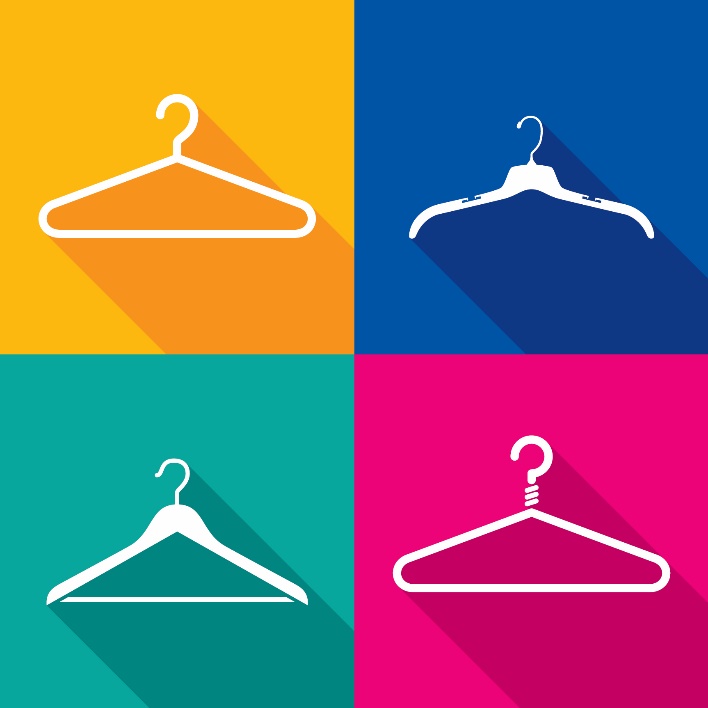 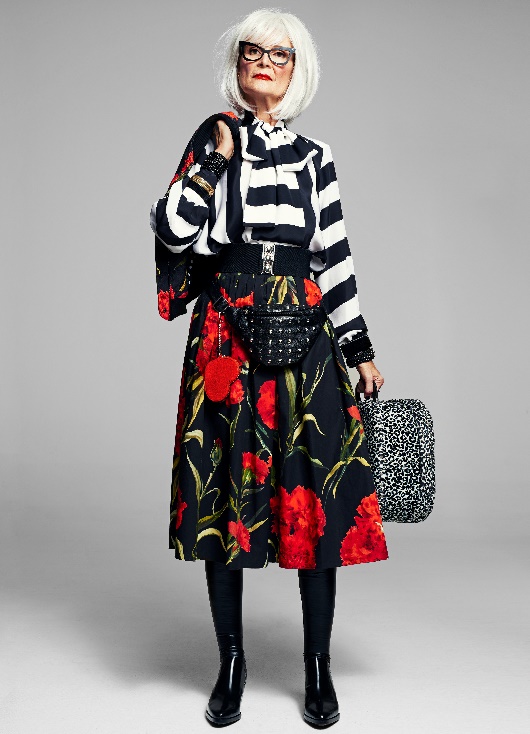 PÁTEK 10. ČERVNA 2022, 13.00 – 19.00LEŠENSKÁ 548, PRAHA 8 – BOHNICEFINANČNÍ VÝTĚŽEK PRO JHP ŠKOLU V KAMBODŽINEPRODANÉ VĚCI UKRAJINSKÝM MAMINKÁM A DĚTEMOblečení, hračky, kosmetiku, vybavení domácnosti, sportovní potřeby, bižuterii, kabelky můžete přinést přímo na výše uvedenou adresu internátu, nebo do CZŠL Don Bosco Dolákova 555, Praha 8, nebo individuálně domluvit na tel. 776 751 407.DARUJTE, NAKUPUJTE, PŘIJĎTE POSEDĚT,                                                                                                       TĚŠÍ SE NA VÁS LOGODÁMY Z DONA  BOSCA.